March 29, 2017	In Re:	P-2013-2398833(SEE ATTACHED LIST)Petition of UGI Utilities, Inc. – Gas DivisionFor approval of its Long Term Infrastructure Improvement Plan/Initial DSIC Compliance Filing: Supplement No. 3 to TarifJLGas - Pa, P.U.C. No. 6.Call-In Telephone Pre-Hearing Conference Notice	This is to inform you that a(n) Initial Call-In Telephonic Prehearing Conference on the above-captioned case will be held as follows:Date:		Tuesday, April 18, 2017Time:		10:00 a.m.Presiding:	Administrative Law Judge Conrad A. JohnsonPiatt PlaceSuite 220301 5th AvenuePittsburgh, PA 15222Telephone:  412.565.3550Fax:  412.565.5692At the above date and time, you must call into the hearing  If you fail to do so, your case will be dismissed.  You will not be called by the Administrative Law Judge.To participate in the hearing, You must dial the toll-free number listed belowYou must enter a PIN number when instructed to do so, also listed belowYou must speak your name when promptedThe telephone system will connect you to the hearingToll-free Bridge Number:	1-855-750-1027PIN Number:			202917	If you are a person with a disability, and you wish to attend the hearing, we may be able to make arrangements for your special needs.  Please call the scheduling office at the Public Utility Commission at least five (5) business days prior to your hearing to submit your request.	If you require an interpreter to participate in the hearings, we will make every reasonable effort to have an interpreter present.  Please call the scheduling office at the Public Utility Commission at least ten (10) business days prior to your hearing to submit your request.Scheduling Office:  717.787.1399AT&T Relay Service number for persons who are deaf or hearing-impaired:  1.800.654.5988c:	ALJ Johnson	TUS	Dawn Reitenbach	Calendar File	File RoomP-2013-2398833 – PETITION OF UGI UTILITIES INC – GAS DIVISION – FOR APPROVAL OF A DISTRIBUTION SYSTEM IMPROVEMENT CHARGEJESSICA R ROGERS ESQUIREPOST & SCHELL PCSUITE 600607 14TH STREET NWWASHINGTON DC  20005-2006MARK C MORROW ESQUIREDANIELLE JOUENNE ESQUIREUGI CORPORATION460 NORTH GULPH ROADKING OF PRUSSIA PA  19406Accepts e-ServiceDAVID B MACGREGOR ESQUIREPOST & SCHELL PC17 N SECOND STREET 12TH FLOORHARRISBURG PA  17101-1601ERIN L GANNON ESQUIREDARRYL LAWRENCE ESQUIREOFFICE OF CONSUMER ADVOCATE555 WALNUT STREET5TH FLOOR FORUM PLACEHARRISBURG PA  17101-1923Accepts e-ServiceSTEVEN C GRAY ESQUIREOFFICE OF SMALL BUSINESS ADVOCATE300 N SECOND STREETHARRISBURG PA  17101CARRIE B WRIGHT ESQUIREPA PUBLIC UTILITY COMMISSIONBUREAU OF INVESTIGATION & ENFORCEMENTPO BOX 3265HARRISBURG PA  17105-3265Accepts e-ServicePAMELA C POLACEK ESQUIREVASILIKI KARANDRIKAS ESQUIREALESSANDRA L HYLANDER ESQUIREMCNEES WALLACE & NURICK LLCPO BOX 1166HARRISBURG PA  17108-1166Accepts e-ServiceKENNETH ZIELONIS ESQUIRESTEVENS & LEE PC17 N SECOND STREET 16TH FLOORHARRISBURG PA  17101(FOR UGI TRANSPORTATION CUSTOMER GROUP)BIRCH HORTON BITTNER & CHEROTSUITE 12001155 CONNECTICUT AVENUE NWWASHINGTON DC  20036(FOR ALUMAX MILL PRODUCTS INC)DAVID M KKEPPINGERMCNEES WALLACE & NURICK LLCPO BOX1166HARRISBURG PA  17108-1166(FOR UGI INDUSTRIAL INTERVENORS)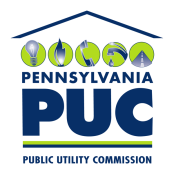  PUBLIC UTILITY COMMISSIONOffice of Administrative Law JudgeP.O. IN REPLY PLEASE REFER TO OUR FILE